БАШҠОРТОСТАН РЕСПУБЛИКАҺЫ                                               РЕСПУБЛИка БАШКОРТОСТАН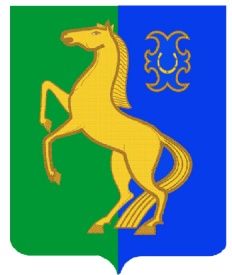         ЙƏРМƏКƏЙ районы                                                            Администрация сельского   муниципаль РАЙОНЫның                                                поселения  Нижнеулу-елгинскийтҮбəнге олойылfа АУЫЛ СОВЕТЫ                                   сельсовет МУНИЦИПАЛЬНОГО РАЙОНА     ауыл БИЛƏмƏҺе  хакимиƏте                                                     ЕРМЕКЕЕВСКий РАЙОН452196, Түбǝнге Олойылға, Йǝштǝр урамы,10                                          452196, с. Нижнеулу-Елга, ул. Молодежная,10    Тел. (34741) 2-53-15                                                                                    Тел. (34741) 2-53-15ҠАРАР                                         № 4                                  ПОСТАНОВЛЕНИЕ14  февраль  2014 й.                                                               14  февраля  2014 г.                                                               О проведении пожарно-профилактической                                                               операции «Жилище – 2014» на  территории                                                               сельского  поселения.       В связи со  сложной  пожароопасной  обстановкой на территории сельскогопоселения   Нижнеулу-Елгинский  сельсовет, во  исполнение Федеральных  законов  Российской Федерации от 21 декабря 1994 г. №69-ФЗ «О пожарной  безопасности», от 06 октября 2003 г. 131-ФЗ  «Об  общих  принципах  организации  местного  самоуправления в Российской  Федерации», постановления Администрации муниципального  района  Ермекеевский  район  Республики  Башкортостан от 13 февраля  2014 г. №109  «О проведении пожарно-профилактической  операции «Жилище – 2014» на  территории МР Ермекеевский  район РБ»,                                         П О С Т А Н О В Л Я Ю:       1. Администрации  сельского  поселения Нижнеулу-Елгинский  сельсовет: -   обеспечить  проведение  подворного обхода  жилищ  граждан в целях  проверки  противопожарного  состояния  жилых  домов  и  надворных  построек, в  первую  очередь мест  проживания  взятых  на  учет  малоимущих  одиноких  граждан  и инвалидов,  многодетных  семей,  а также  лиц, склонных к  злоупотреблению  алкоголем;-   провести  совместно  с работниками  электросетей,  газовой  службы, отделения  полиции по  Ермекеевскому  району целевые  рейды  по  проверке  противопожарного  состояния  мест  проживания  граждан;-   провести  совместно с  инспекторами  по пожарному надзору  Ермекеевского  района, ПЧ – 76 обучение  населения мерам  пожарной  безопасности;-     организовать  проведение  разъяснительной  работы  среди  населения на сходах  граждан  и по  месту жительства по  изучению  правил пожарной  безопасности,  минимизации  материальных  и социальных  потерь,  повышения  уровня  противопожарной  защиты  объектов  жилого  сектора.        2. Настоящее  постановление  вступает  в силу  со  дня его  подписания.        3. Данное  постановление  обнародовать  на  информационном  стенде в  здании администрации  сельского  поселения.        4. Контроль  за  исполнением  настоящего  постановления  возлагаю  на себя.Глава  сельского  поселения                                                     О.В.Зарянова 